                                                                                                                                    ПРОЕКТ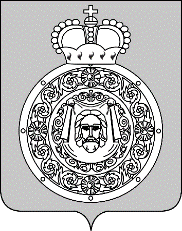 Администрациягородского округа ВоскресенскМосковской области                                П О С Т А Н О В Л Е Н И Е                                                __________________№_________________Об утверждении Порядка определения объема и предоставления из бюджета городского округа Воскресенск Московской области на очередной финансовый год и плановый период субсидий  Общественной организации «Воскресенская территориальная организация Общероссийского профессионального союза работников государственных учреждений и общественного обслуживания Российской Федерации» на проведение культурно-массовых и физкультурно-оздоровительных мероприятий для работников и пенсионеров органов местного самоуправления городского округа Воскресенск Московской областиВ соответствии со статьей 78.1 Бюджетного кодекса Российской Федерации, постановлением Правительства Российской Федерации от 18.09.2020 N 1492 "Об общих требованиях к нормативным правовым актам, муниципальным правовым актам, регулирующим предоставление субсидий, в том числе грантов в форме субсидий, юридическим лицам, индивидуальным предпринимателям, а также физическим лицам - производителям товаров, работ, услуг, и о признании утратившими силу некоторых актов Правительства Российской Федерации и отдельных положений некоторых актов Правительства Российской Федерации",ПОСТАНОВЛЯЮ:1. Утвердить порядок определения объема и предоставления из бюджета городского округа Воскресенск Московской области на очередной финансовый год и плановый период субсидий  Общественной организации «Воскресенская территориальная организация Общероссийского профессионального союза работников государственных учреждений и общественного обслуживания Российской Федерации» на проведение культурно-массовых и физкультурно-оздоровительных мероприятий для работников и пенсионеров органов местного самоуправления городского округа Воскресенск Московской области. (Приложение.) 2. Опубликовать настоящее постановление в газете «Наше слово» и разместить на официальном сайте городского округа Воскресенск Московской области.3. Контроль за исполнением настоящего постановления возложить на заместителя Главы Администрации городского округа Воскресенск Бахтова М.С.Глава городского округа Воскресенск                                                                            А.В. БолотниковПОРЯДОКопределения объема и предоставления из бюджета городского округа Воскресенск Московской области на очередной финансовый год и плановый период субсидий  Общественной организации «Воскресенская территориальная организация Общероссийского профессионального союза работников государственных учреждений и общественного обслуживания Российской Федерации» на проведение культурно-массовых и физкультурно-оздоровительных мероприятий для работников и пенсионеров органов местного самоуправления городского округа Воскресенск Московской областиI. Общие положения о предоставлении субсидий1. Настоящий Порядок устанавливает правила определения размера и предоставления из бюджета городского округа Воскресенск Московской области на очередной финансовый год и плановый период субсидий  Общественной организации «Воскресенская территориальная организация Общероссийского профессионального союза работников государственных учреждений и общественного обслуживания Российской Федерации» (далее профсоюзная организация) на проведение культурно-массовых и физкультурно-оздоровительных мероприятий для работников и пенсионеров органов местного самоуправления городского округа Воскресенск Московской области (далее - субсидия).2. К работникам органов местного самоуправления городского округа Воскресенск Московской области относятся:лица, замещающие муниципальные должности и замещающие должности муниципальной службы органов местного самоуправления городского округа Воскресенск Московской области;лица, занимающие должности, не относящиеся к должностям муниципальной службы, муниципальным должностям органов местного самоуправления городского округа Воскресенск Московской области;3. Целью предоставления субсидий является финансовое обеспечение деятельности профсоюзных организаций, включающей в себя осуществление мероприятий по следующим направлениям деятельности (направлениям расходов):1) физкультурно-оздоровительные:проведение дней здоровья;приобретение абонементов для посещения бассейнов, фитнес-центров и иных объектов спортивно-оздоровительного назначения;аренда объектов спортивно-оздоровительного назначения;спортивно-оздоровительные услуги;оплата питания и проживания в случае проведения выездных мероприятий;2) культурно-массовые:аренда залов;буфетное обслуживание;оплата услуг по проведению развлекательных мероприятий при организации мероприятий, посвященных знаменательным событиям, памятным и юбилейным датам, профессиональным и иным праздникам, установленным в Российской Федерации, Московской области и в городском округе Воскресенск;оплата экскурсионных поездок;оплата питания и проживания в случае проведения выездных мероприятий;4. Результатом предоставления субсидии является осуществление финансового обеспечения профсоюзной организации в проведении до 31 декабря текущего финансового года включительно мероприятий, указанных в пункте 3 настоящего Порядка, запланированных профсоюзной организацией на текущий финансовый год по согласованию с Администрацией городского округа Воскресенск Московской области.5. Главным распорядителем бюджетных средств, до которого в соответствии с бюджетным законодательством Российской Федерации как получателя бюджетных средств доведены в установленном порядке лимиты бюджетных обязательств на предоставление субсидии на соответствующий финансовый год и плановый период в пределах бюджетных ассигнований, предусмотренных решением о бюджете городского округа Воскресенск Московской области на очередной финансовый год и на плановый период, является Администрация городского округа Воскресенск Московской области (далее – Администрация).6. Право на получение субсидии имеет профсоюзная организация, осуществляющая физкультурно-оздоровительные и (или) культурно-массовые мероприятия для работников и пенсионеров органов местного самоуправления городского округа Воскресенск Московской области.7. Сведения о субсидии размещаются на едином портале бюджетной системы Российской Федерации в информационно-телекоммуникационной сети «Интернет» (далее – единый портал).II. Условия и порядок предоставления субсидий   8. Предоставление субсидии в текущем финансовом году осуществляется на основании соглашения, заключенного между Администрацией и профсоюзной организацией по форме согласно Приложению 1 к настоящему Порядку (далее - соглашение). Дополнительные соглашения, предусматривающие внесение изменений в соглашение и расторжение соглашения, заключаются по форме согласно Приложению 2 к настоящему Порядку. 9. Соглашение содержит:согласие профсоюзной организации, а также лиц, получающих средства на основании договоров, заключенных с профсоюзной организацией, на осуществление главным распорядителем средств бюджета городского округа Воскресенск Московской области, предоставившим субсидию, проверок порядка и условий предоставления субсидии, в том числе в части достижения результатов ее предоставления, а также проверок органом муниципального финансового контроля в соответствии со статьями 268.1 и 269.2 Бюджетного кодекса Российской Федерации;запрет приобретать за счет полученных из бюджета городского округа Воскресенск Московской области средств субсидии, средств, полученных на основании договоров, заключенных профсоюзной организацией, иностранной валюты;порядок возврата субсидии в случае нарушения условий, установленных при ее предоставлении, а также нецелевого использования средств;условие о согласовании новых условий соглашения или о расторжении соглашения при недостижении согласия по новым условиям в случае уменьшения  Администрации ранее доведенных лимитов бюджетных обязательств, указанных в пункте 5 настоящего Порядка, приводящего к невозможности предоставления субсидии в размере, определенном в соглашении.10. Обязательным условием заключения соглашения и предоставления субсидии является соответствие профсоюзной организации на первое число месяца, предшествующего месяцу, в котором планируется заключение соглашения о предоставлении субсидии, следующим требованиям:отсутствие у профсоюзной организации неисполненной обязанности по уплате налогов, сборов, страховых взносов, пеней, штрафов, процентов, подлежащих уплате в соответствии с законодательством Российской Федерации о налогах и сборах;отсутствие у профсоюзной организации просроченной задолженности по возврату в бюджет городского округа Воскресенск Московской области субсидий, бюджетных инвестиций и иных средств, предоставленных из бюджета городского округа Воскресенск Московской области в соответствии с нормативными правовыми актами городского округа Воскресенск Московской области (договорами (соглашениями) о предоставлении субсидий, бюджетных инвестиций), а также иная просроченная (неурегулированная) задолженность по денежным обязательствам перед городским округом Воскресенск Московской области;профсоюзная организация не должна находиться в процессе реорганизации, ликвидации, в отношении нее не должна быть введена процедура банкротства, ее деятельность не должна быть приостановлена в порядке, предусмотренном законодательством Российской Федерации;отсутствие у профсоюзной организации средств, ранее полученных из бюджета городского округа Воскресенск Московской области на основании иных нормативных правовых актов городского округа Воскресенск Московской области на цели, установленные пунктом 3 настоящего Порядка.11. Профсоюзная организация для заключения соглашения и предоставления субсидии представляет в Администрацию следующие документы:справку налогового органа об отсутствии у профсоюзной организации на первое число месяца, предшествующего месяцу, в котором планируется заключение соглашения о предоставлении субсидии, задолженности по налогам, сборам, страховым взносам, пеням, штрафам, процентам, подлежащим уплате в бюджеты бюджетной системы Российской Федерации, срок исполнения по которым наступил в соответствии с законодательством Российской Федерации о налогах и сборах;справки, подписанные руководителем и бухгалтером профсоюзной организации, о соответствии организации на первое число месяца, предшествующего месяцу, в котором планируется заключение соглашения о предоставлении субсидии, следующим требованиям:информационное письмо об отсутствие у профсоюзной организации просроченной задолженности по возврату в бюджет городского округа Воскресенск Московской области субсидий, бюджетных инвестиций и иных средств, предоставленных из бюджета городского округа Воскресенск Московской области в соответствии с нормативными правовыми актами городского округа Воскресенск Московской области (договорами (соглашениями) о предоставлении субсидий, бюджетных инвестиций), а также иная просроченная (неурегулированная) задолженность по денежным обязательствам перед городским округом Воскресенск Московской области;информационное письмо об отсутствии профсоюзной организации в Едином федеральном реестре сведений о банкротстве, а также об отсутствии процедуры реорганизации, ликвидации, банкротства и ограничений на осуществление хозяйственной деятельности;информационное письмо об отсутствии у профсоюзной организации средств, ранее полученных из бюджета городского округа Воскресенск Московской области на основании иных нормативных правовых актов городского округа Воскресенск Московской области на цели, установленные пунктом 3 настоящего Порядка.12. Администрация рассматривает документы от профсоюзной организации на получение субсидии в течение 3 рабочих дней со дня их поступления.13. Основаниями для отказа профсоюзной организации в предоставлении субсидии являются:непредставление (представление не в полном объеме) документов, указанных в пункте 11 настоящего Порядка;установление факта недостоверности представленной профсоюзной организацией содержащейся в документах, указанных в пункте 11 настоящего Порядка, информации.14. Размер субсидии в очередном финансовом году и плановом периоде определяется по формуле:С = Ч x Р,где:С - объем субсидии профсоюзной организации;Ч - численность работников органа местного самоуправления  городского округа Воскресенск Московской области, являющихся членами профсоюзной организации, а также пенсионеров и ветеранов, являющихся членами профсоюзной организации, определяется в соответствии с решением профсоюзной организации;Р - расчетный объем средств на одного человека на проведение культурно-массовых и физкультурно-оздоровительных мероприятий для работников, ветеранов и пенсионеров органов местного самоуправления городского округа Воскресенск Московской области, являющихся членами профсоюзной организации.Объем субсидии может быть увеличен (уменьшен) в течение текущего финансового года за счет средств бюджета городского округа Воскресенск Московской области. Основанием для увеличения (уменьшения) объема субсидии является информация от профсоюзной организации об увеличении (уменьшении) количества членов данной профсоюзной организации, подтвержденная решениями о включении новых членов в ее состав и (или) об исключении действующих членов из ее состава.Расчет дополнительной потребности профсоюзной организации в средствах субсидии осуществляется исходя из численности новых членов профсоюзной организации и расчетного объема средств на одного члена профсоюзной организации, определенного с учетом времени, оставшегося с момента увеличения численности членов профсоюзной организации до окончания текущего финансового года.15. Перечисление субсидии осуществляется на основании заявки профсоюзной организации, не позднее 10-го рабочего дня, следующего за днем заключения соглашения между Администрацией и профсоюзной организацией.16. Перечисление средств производится на расчетный счет профсоюзной организации, открытый в учреждениях Центрального банка Российской Федерации или кредитных организациях.III. Требования к отчетности17. Отчет о результатах предоставления субсидии и произведенных расходах за счет субсидии представляется профсоюзной организацией в Администрацию ежеквартально до 10 числа месяца, следующего за отчетным кварталом, по форме согласно Приложению 3 к настоящему Порядку.IV. Требования об осуществлении контроля (мониторинга)за соблюдением условий, целей и порядка предоставлениясубсидий и ответственности за их нарушение18. Администрацией и органом муниципального финансового контроля осуществляется контроль (мониторинг) соблюдения условий, целей, порядка и результатов предоставления субсидий предоставления субсидий профсоюзным организациям.Контроль за целевым использованием средств, предоставляемых в соответствии с настоящим Порядком, осуществляется Администрацией и органом муниципального финансового контроля. 19. В случае нарушения условий, целей и порядка предоставления субсидии, в том числе в части достижения результата ее предоставления, установленного пунктом 4 настоящего Порядка, выявленного в том числе по фактам проверок, проведенных Администрацией, проверок органом муниципального финансового контроля в соответствии со статьями 268.1 и 269.2 Бюджетного кодекса Российской Федерации, профсоюзная организация, лица, получающие средства на основании договоров, заключенных с профсоюзной организацией, обязаны осуществить возврат полученных из бюджета городского округа Воскресенск Московской области средств субсидии, средств, полученных на основании договоров, заключенных профсоюзной организацией, в течение 30 дней с момента обнаружения факта указанных нарушений.20. Профсоюзная организация несет ответственность за нецелевое использование средств бюджета городского округа Воскресенск Московской области в соответствии с законодательством Российской Федерации.Приложение 3определения объема и предоставления из бюджета городского округа Воскресенск Московской области на очередной финансовый год и плановый период субсидий  Общественной организации «Воскресенская территориальная организация Общероссийского профессионального союза работников государственных учреждений и общественного обслуживания Российской Федерации» на проведение культурно-массовых и физкультурно-оздоровительных мероприятий для работников и пенсионеров органов местного самоуправления городского округа Воскресенск Московской областиФорма                                                                                                                      ОТЧЕТ                                                                                 __________________________________________                                                                                     (наименование профсоюзной организации)                                                              о результатах предоставления субсидии и произведенных расходах за счет субсидии                                                          из бюджета городского округа Воскресенск Московской области по состоянию на _____    Председатель профсоюзной организации _________ ________________________    Главный бухгалтер __________ __________________________________________    М.П.УТВЕРЖДЕНпостановлением Администрации городского округа Воскресенск Московской областиот __________ № ___________Цель предоставления субсидииРезультаты предоставления субсидии (количество проведенных мероприятий, в целях реализации которых осуществлена поддержка деятельности профсоюзной организации)Результаты предоставления субсидии (количество проведенных мероприятий, в целях реализации которых осуществлена поддержка деятельности профсоюзной организации)Получено средств из бюджета городского округа Воскресенск  Московской области, руб.Получено средств из бюджета городского округа Воскресенск  Московской области, руб.Произведено расходов, руб.Произведено расходов, руб.Остаток средств на отчетную дату, руб.(гр. 3 - гр. 5)СправочноСправочноСправочноЦель предоставления субсидииРезультаты предоставления субсидии (количество проведенных мероприятий, в целях реализации которых осуществлена поддержка деятельности профсоюзной организации)Результаты предоставления субсидии (количество проведенных мероприятий, в целях реализации которых осуществлена поддержка деятельности профсоюзной организации)Получено средств из бюджета городского округа Воскресенск  Московской области, руб.Получено средств из бюджета городского округа Воскресенск  Московской области, руб.Произведено расходов, руб.Произведено расходов, руб.Остаток средств на отчетную дату, руб.(гр. 3 - гр. 5)Количество членов профсоюзной организации, всего, человекиз них:из них:Цель предоставления субсидииза отчетный периодс начала годаза отчетный периодс начала годаза отчетный периодс начала годаОстаток средств на отчетную дату, руб.(гр. 3 - гр. 5)Количество членов профсоюзной организации, всего, человекработники органа местного самоуправления городского округа Воскресенск Московской областипенсионеры и ветераны, человек12345678910111. Физкультурно-оздоровительные мероприятия2. Культурно-массовые мероприятия